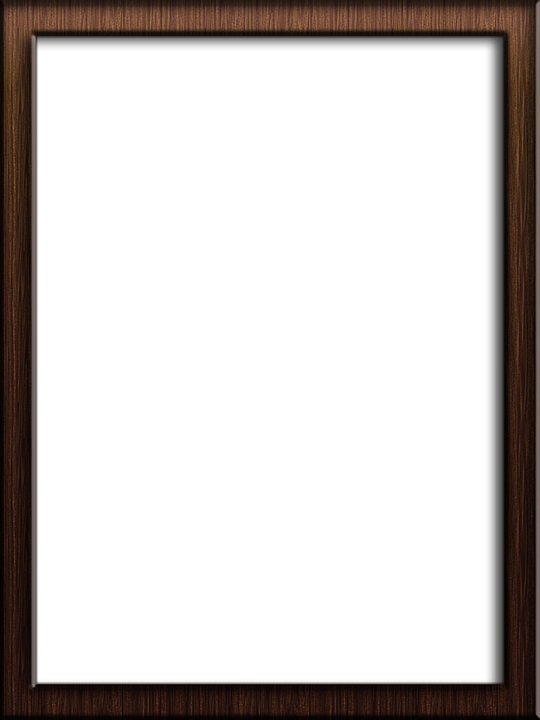 Name: _______________________________
New School: __________________________Information about my new form:
Form name: _______________________________Form tutor:________________________________Form room number:_________________________Other information:My New Uniform:My New PE kit:The school day:

These are the times of the school day: Lessons are sometimes call ‘periods’.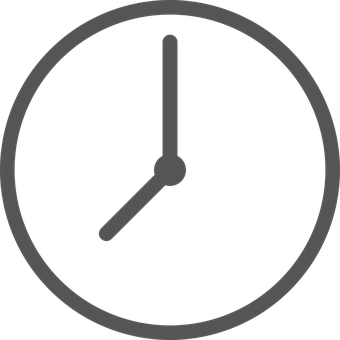 Registration: ___________________Lessons:Breaktime:____________________Lessons:Lunchtime:____________________Lessons:Home time: __________________Other information: Breaktime and Lunchtime: At Breaktime I can: At lunchtime I can:People who can help me are:Places to go are: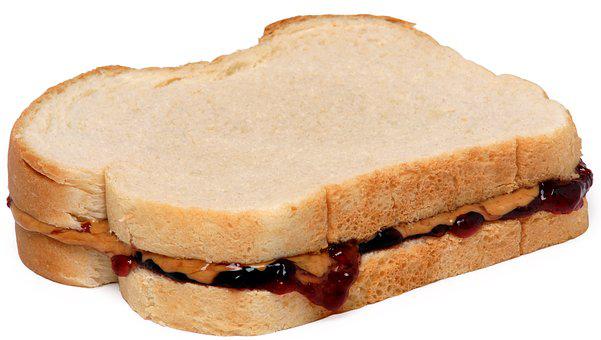 My lessons:Secondary or Middle school have lots of different Lessons. These are the subjects I will be taking:_____________________________________________________________________________________________________________________________________________________________________________________________________________I am looking forwards to:__________________________________________________________I am worried about:__________________________________________________________My first day:Put any information that you have about your first day here:Equipment:Write down any equipment you need to take to school every day:ð ____________________________________ð ____________________________________ð ____________________________________ð ____________________________________ð ____________________________________ð ____________________________________ð ____________________________________ð ____________________________________ð ____________________________________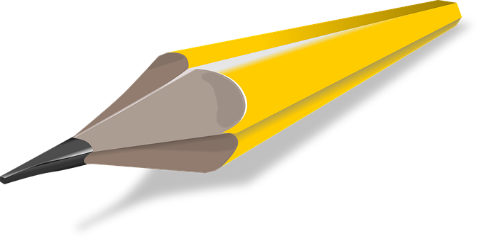 What ifs…You can use this page to write down any questions or worries about your new school, and ask an adult to help you find a solution.  What if ….Solution: